What do I need to do? While you are working from home today you will follow your timetable as closely as possible. Your timetable for the day is below. Work through the activities in this booklet. You will need access to the internet for some activities. If you do not have this move on to the next task.If you finish and activity early you can do the extension tasks at the back of the booklet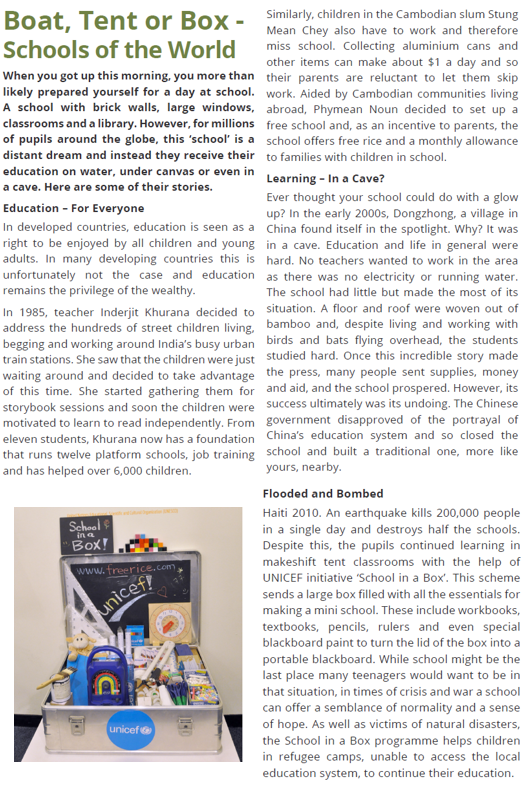 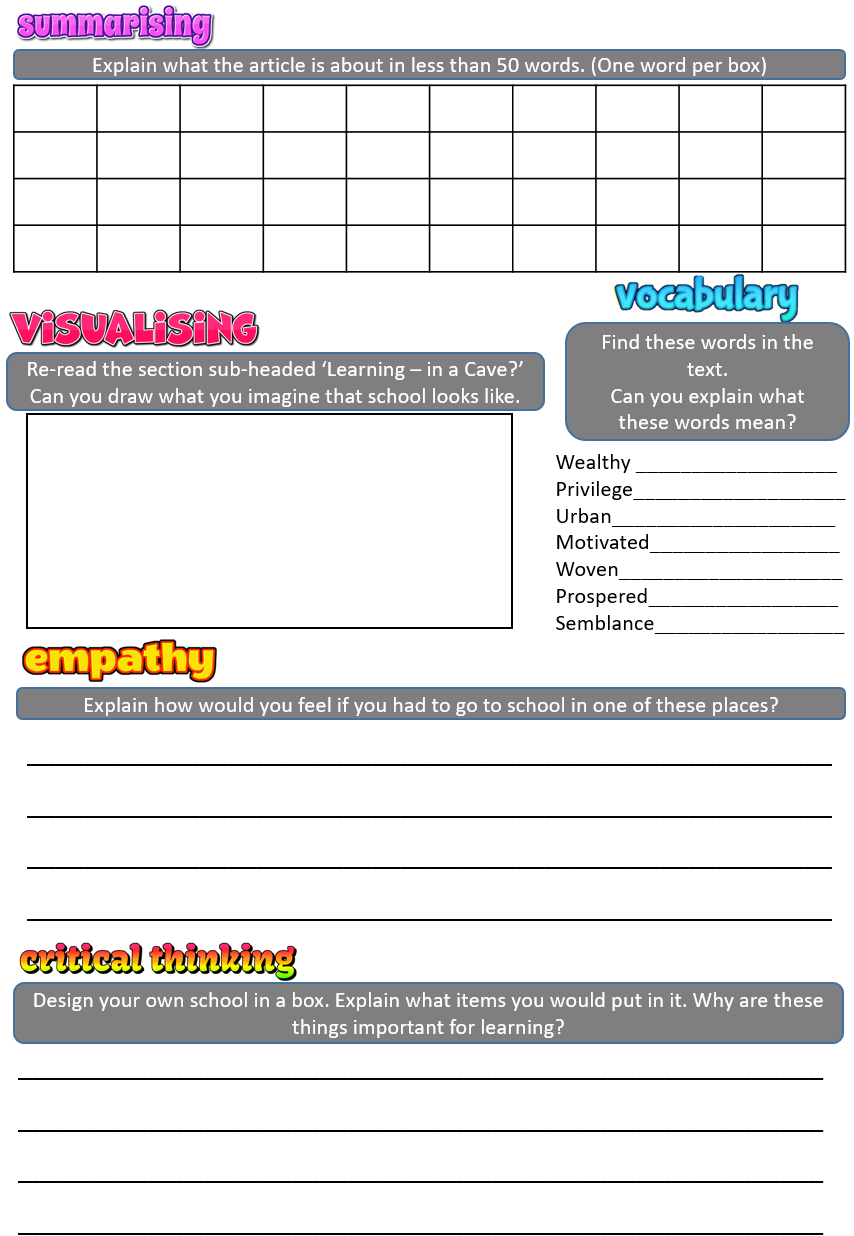 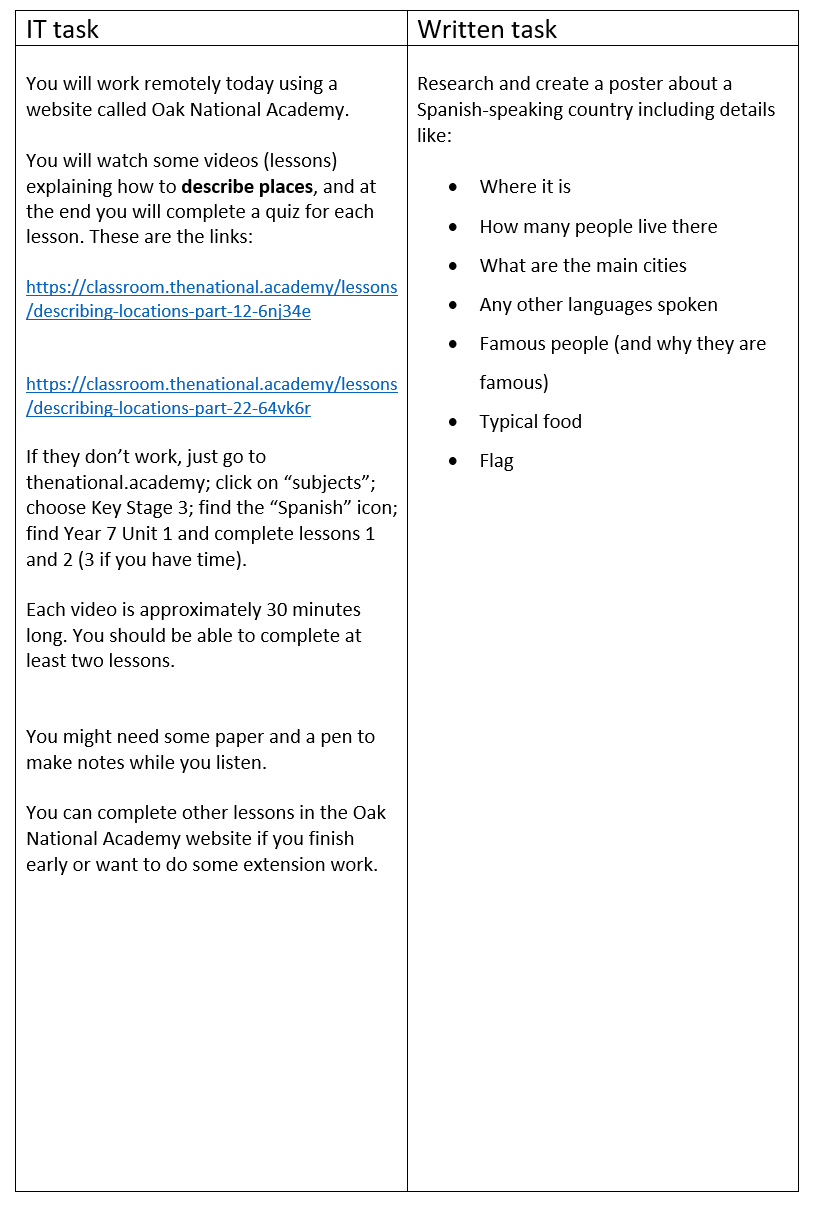 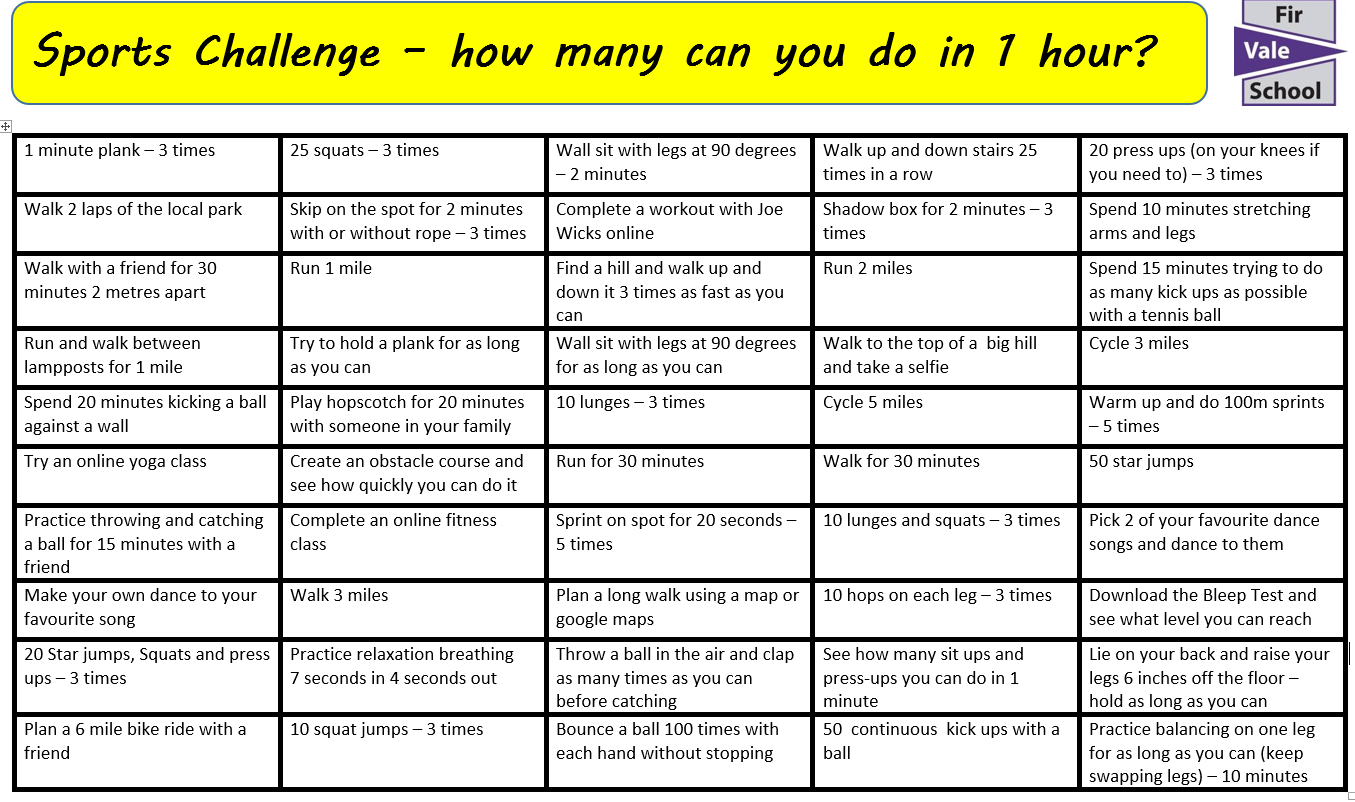 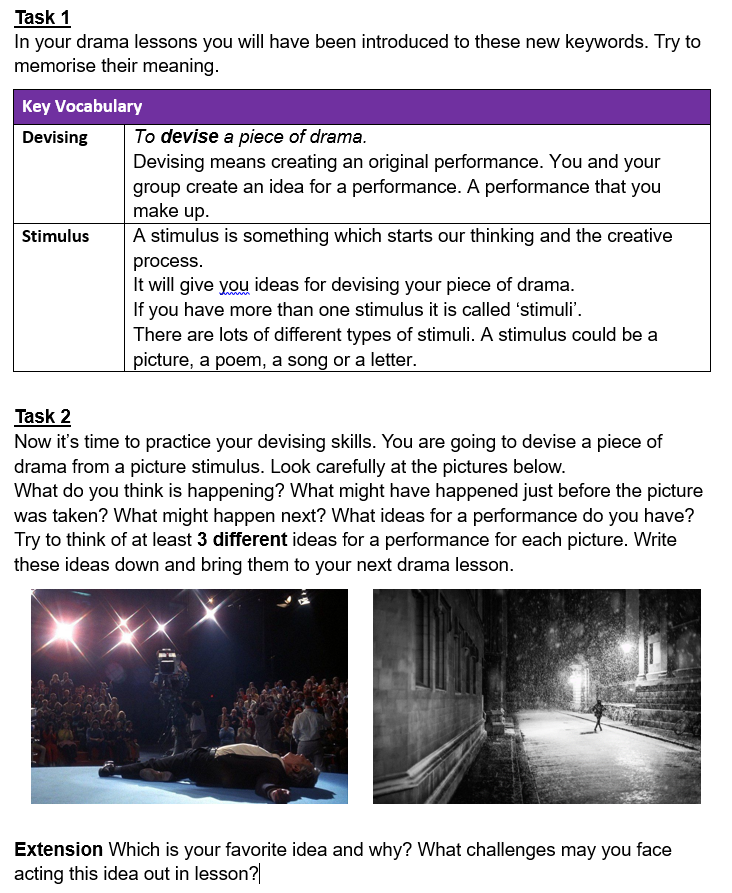 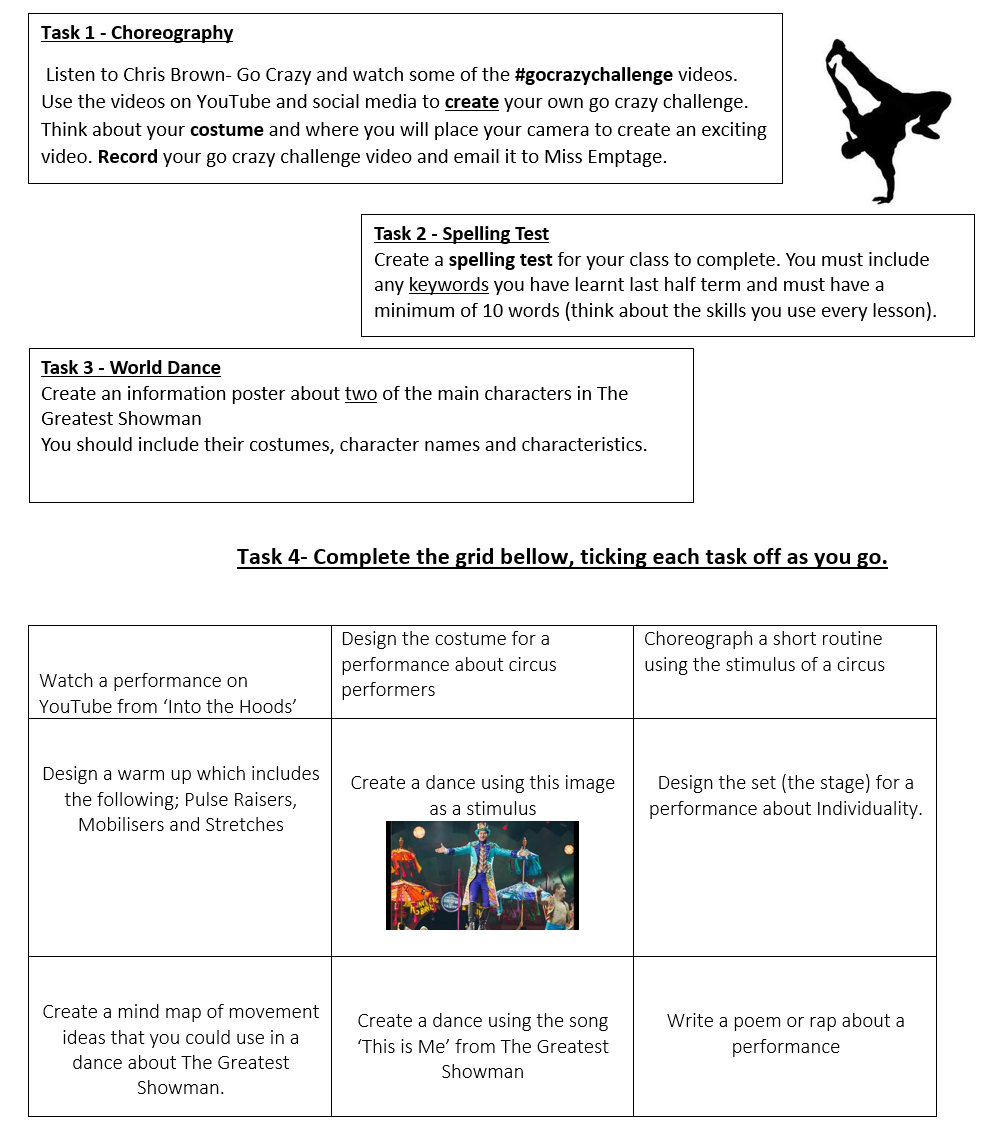 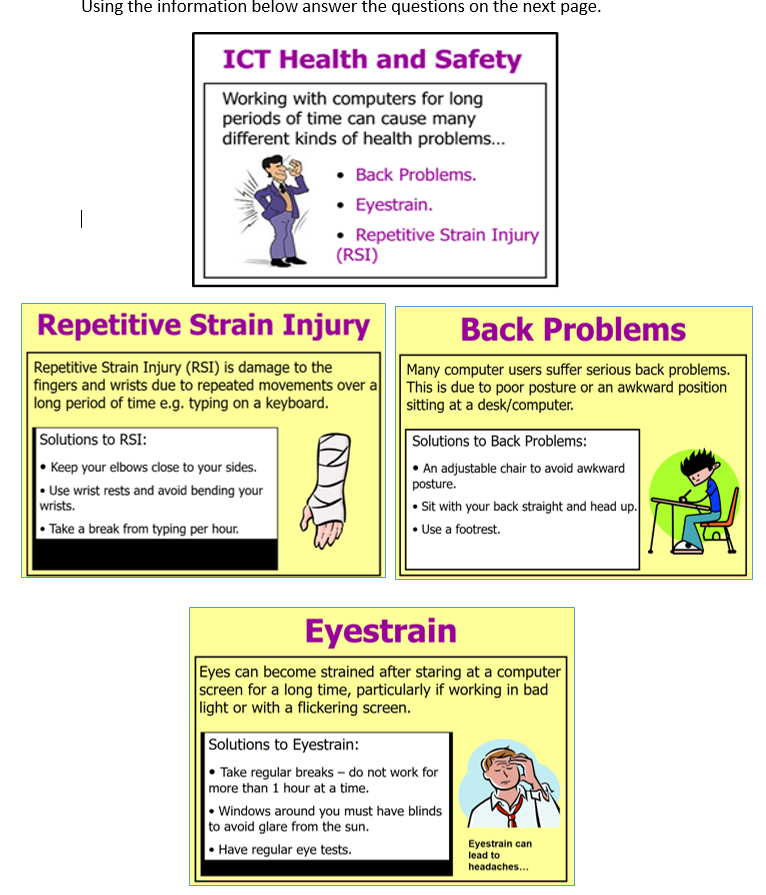 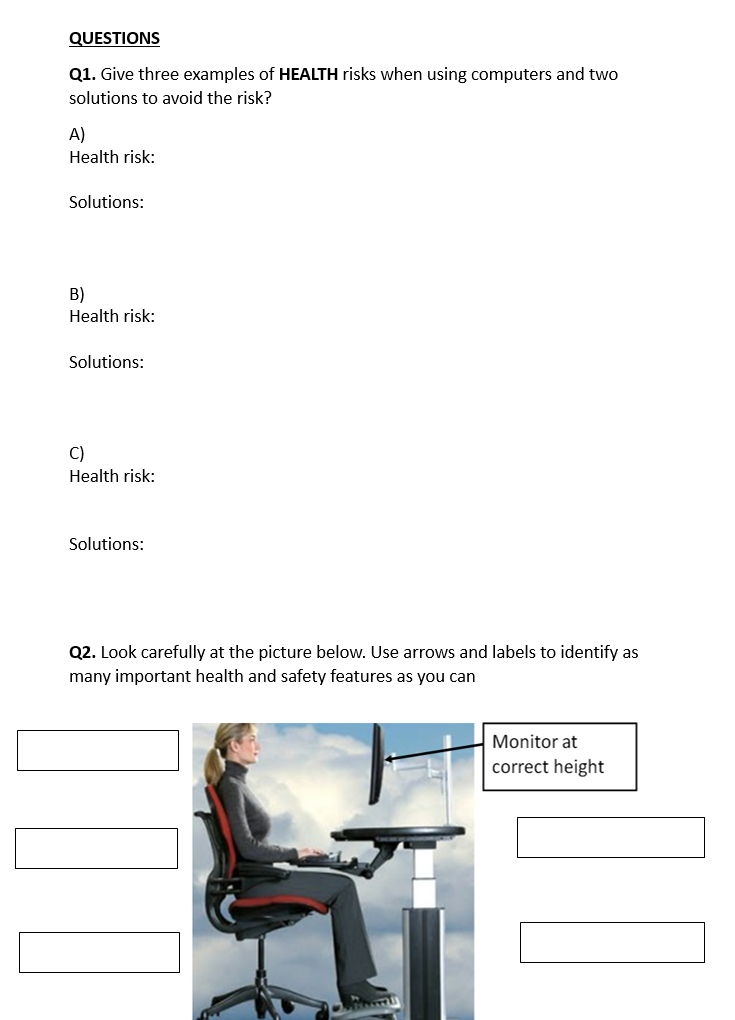 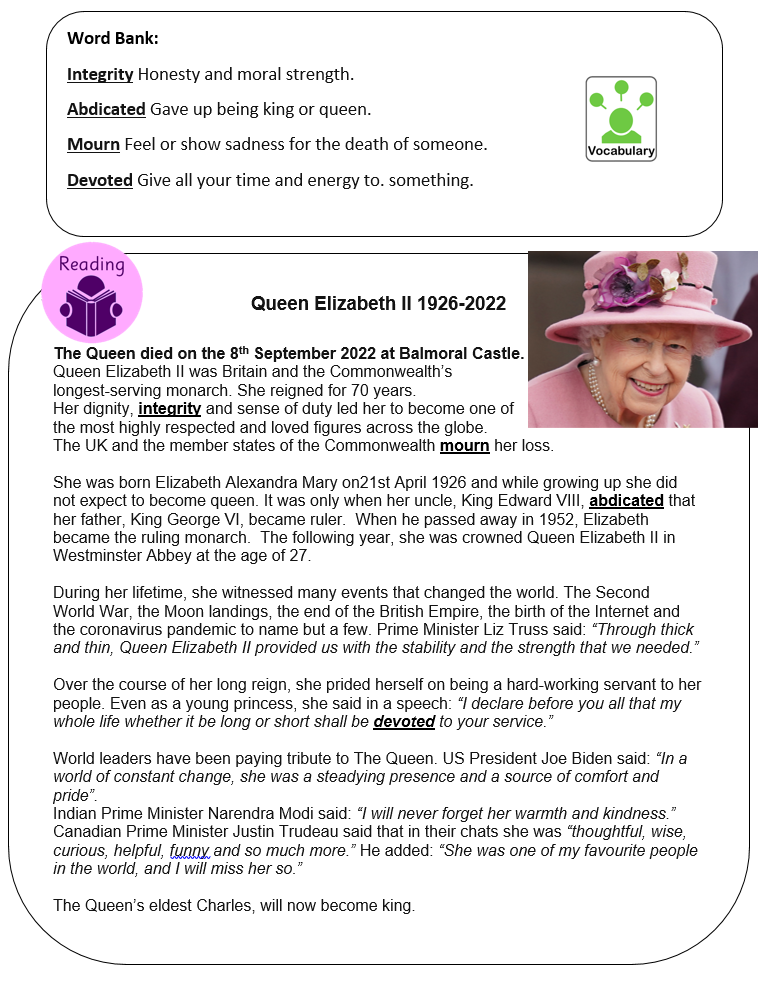 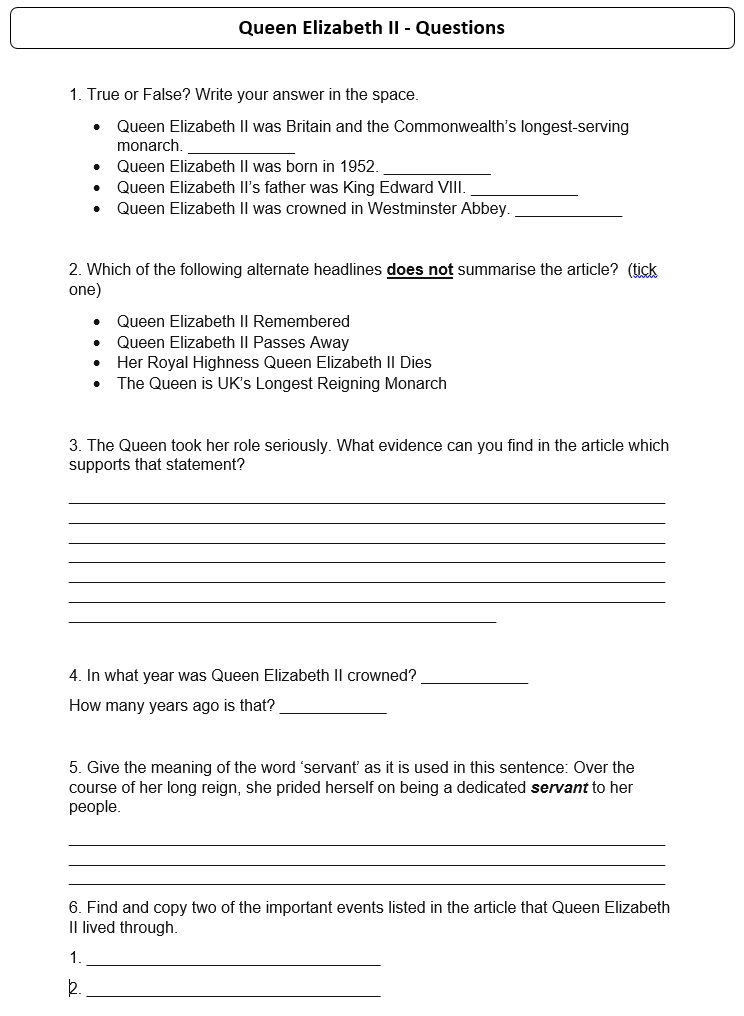 Lesson 1:9:00am – 10:30am                   Reading or SpanishBreak: 10:30am – 11:00amBreak: 10:30am – 11:00am Lesson 2:11:00am – 12:30pm                                PELunch: 12.30pm – 1:00pm Lunch: 12.30pm – 1:00pm Lesson 3:1:00pm – 2:00pm                  Dance, Drama or ItLesson 4:2:00pm – 3:00pm                          Extension End of home learning:  3:00pm End of home learning:  3:00pm 